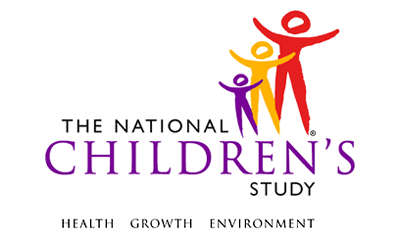 Secondary Residence Questionnaire*This instrument is OMB-approved for multi-mode administration, but his version of the instrument is designed for administration in this/these mode(s) only.This page intentionally left blank.Secondary Residence QuestionnaireTABLE OF CONTENTSGENERAL PROGRAMMER INSTRUCTIONS:	1HOUSING CHARACTERISTICS	3PESTICIDE APPLICATIONS IN PAST SIX MONTHS	14PETS	17SMOKING IN HOME	22NEIGHBORHOOD CHARACTERISTICS	24NOISE EXPOSURE IN HOME	29OCCUPATIONAL/HOBBY EXPOSURES	34This page intentionally left blank.Secondary Residence QuestionnaireGENERAL PROGRAMMER INSTRUCTIONS:WHEN PROGRAMMING INSTRUMENTS, VALIDATE FIELD LENGTHS AND TYPES AGAINST THE MDES TO ENSURE DATA COLLECTION RESPONSES DO NOT EXCEED THOSE OF THE MDES.  SOME GENERAL ITEM LIMITS USED ARE AS FOLLOWS: Instrument Guidelines for Participant and Respondent IDs:PRENATALLY, THE P_ID IN THE MDES HEADER IS THAT OF THE PARTICIPANT (E.G. THE NON-PREGNANT WOMAN, PREGNANT WOMAN, OR THE FATHER).	POSTNATALLY, A RESPONDENT ID WILL BE USED IN ADDITION TO THE PARTICIPANT ID BECAUSE SOMEBODY OTHER THAN THE PARTICIPANT MAY BE COMPLETING THE INTERVIEW. FOR EXAMPLE, THE PARTICIPANT MAY BE THE CHILD AND THE RESPONDENT MAY BE THE MOTHER, FATHER, OR ANOTHER CAREGIVER.  THEREFORE, MDES VERSION 2.2 AND ALL FUTURE VERSIONS CONTAIN A R_P_ID (RESPONDENT PARTICIPANT ID) HEADER FIELD FOR EACH POST-BIRTH INSTRUMENT.  THIS WILL ALLOW ROCs TO INDICATE WHETHER THE RESPONDENT IS SOMEBODY OTHER THAN THE PARTICIPANT ABOUT WHOM THE QUESTIONS ARE BEING ASKED. A REMINDER:  ALL RESPONDENTS MUST BE CONSENTED AND HAVE RECORDS IN THE PERSON, PARTICIPANT, PARTICIPANT_CONSENT AND LINK_PERSON_PARTICIPANT TABLES, WHICH CAN BE PRELOADED INTO EACH INSTRUMENT.  ADDITIONALLY, IN POST-BIRTH QUESTIONNAIRES WHERE THERE IS THE ABILITY TO LOOP THROUGH A SET OF QUESTIONS FOR MULTIPLE CHILDREN, IT IS IMPORTANT TO CAPTURE AND STORE THE CORRECT CHILD P_ID ALONG WITH THE LOOP INFORMATION.  IN THE MDES VARIABLE LABEL/DEFINITION COLUMN, THIS IS INDICATED AS FOLLOWS:  EXTERNAL IDENTIFIER: PARTICIPANT ID FOR CHILD DETAIL.HOUSING CHARACTERISTICS(TIME_STAMP_HC_ST).HC01000/(STAFF_ID). ENTER STAFF ID__________________________________________STAFF IDHC02000. We would now like to ask you some questions about your home.HC03000. How long has {C_FNAME/the child} been living in this home?(LENGTH_RESIDE) |___|___|  NUMBER(LENGTH_RESIDE_UNIT)HC04000/(AGE_HOME). Which of these categories best describes when your home or building was built?HC05000/(BUILD_TYPE). How would you describe the building in which you live? HC06000/(HOME_SF). About how many square feet is your home or apartment? HC07000/(HOME_BEDROOMS). How many bedrooms are there in your home? Include any room that was planned as a bedroom even if it is being used for another purpose, for example as an office.|___|___|NUMBER OF BEDROOMSHC08000/(HOME_STORIES). How many stories are there in the house, including the basement?|___|___|NUMBER OF STORIESHC09000/(HOME_GARAGE). Is there a garage attached to your home?HC10000/(GARAGE_WARMUP). On a cold day, how long do you normally let your vehicle warm up in the garage? HC11000/(WATER). In the past six months, have you seen any water damage inside your home?HC12000/(MOLD). In the past six months, have you seen any mold or mildew on walls or other surfaces, other than the shower or bathtub, inside your home?HC13000/(RENOVATE). The next few questions ask about any recent additions or renovations to your home. In the past 6 months,  have any additions or renovations been done to your home? Include only major projects that made your home larger or involved construction. Do not count smaller projects such as painting or wallpapering, carpeting, or refinishing floors.HC14000/(DECORATE). In the past 6 months, were any smaller projects done on your home, such as painting, wallpapering, refinishing floors, or installing new carpet?HC15000/(CARPET). About what proportion of rooms in your home are carpeted rooms or have room-size rugs? By room size, I mean a rug that covers at least half of the floor in that room. HC16000/(MAIN_HEAT). What is the main heating source in your home? HC17000/(MAIN_HEAT_OTH). SPECIFY  _________________________________HC18000/(COOL). Which of these cooling systems are regularly used in your home? HC19000/(OPEN_WINDOW). In the past six months, approximately how many hours a day were the windows or doors open in your home?  Would you say...HC20000/(DEHUMIDIFIER). In the past six months, has a dehumidifier been used in your home?HC21000/(AIR_CLEANING). What type of air cleaning device(s) is used in your home? HC22000/(AIR_CLEANING_OTH). SPECIFY  _________________________________HC23000/(AIR_FILTER). Does your furnace or air conditioning system use a special HEPA (High Efficiency Particulate Air) or other type of allergy filter to filter the air?HC24000/(FRESHENERS). In the past six months, have scented products such as plug-ins, gels or solids, or sprays been used in your home?HC25000/(CANDLES). In the past six months, have candles, scented candles or incense been used in your home?  HC26000/(WELL_WATER). Is the tap water in your home from a private well?HC27000/(WATER_DRINK). What water source in your home is used most of the time for drinking?  HC28000/(WATER_DRINK_OTH). SPECIFY  _________________________________HC29000/(WATER_COOK). What water source in your home is used most of the time for cooking?HC30000/(WATER_COOK_OTH). SPECIFY  _________________________________(TIME_STAMP_HC_ET).PESTICIDE APPLICATIONS IN PAST SIX MONTHS(TIME_STAMP_PAI_ST).PAI01000. I would now like to ask about products that may have been used in your home or yard to control for mice, rats, ants, termites, cockroaches, bees, wasps, moths, or other insects and rodents during the past 6 months.PAI02000/(WHEN_PEST). When were any pesticides last used inside or outside the residence to control for pests?  Was it:PAI03000/(PEST_TYPE). What type of pests did you treat for?PAI04000/(PEST_TYPE_OTH). SPECIFY  _____________________________PAI05000/(APPLY_AREAS). Where did you treat for the {PEST_TYPE}? Was it…(TIME_STAMP_PAI_ET).PETS(TIME_STAMP_PT_ST).PT01000. Now I would like to ask you a few questions about any pets in the home.        PT02000/(PETS_HOME). Are there any pets that spend any time inside the home?PT03000/(PET_TYPE). What kind of pets are these? PT04000/(PET_TYPE_OTH). What kind of pets are these?SPECIFY: ________________________PT05000/(PET_MEDS). Are any products ever used on your pets to control fleas, ticks, or mites? Please include flea collars, powders, shampoos, or other flea, tick, and mite control products, but do not include pills given to your pet to control for fleas or other insects.PT06000/(PET_MED_TIME). When were any of these products last used on any of the pets? PT07000/(PET_ROOM_SLEEP). Do any of the pets go in the room where the {C_FNAME/the child} sleeps when {she/he} is here? PT08000/(PET_BEDDING). Do any of the pets sleep on the same bedding as {C_FNAME/the child}?PT09000/(LIVESTOCK). Now I’d like to ask about any other animals located at your home.  Are there any poultry, livestock, or farm animals that live outdoors or in outbuildings on the property? PT10000/(LIVESTOCK_TYPE). What types of animals are these?  Please include all poultry, livestock, and farm animals that live outdoors as well as those that live in outbuildings. PT11000/(LIVETOCK_TYPE_OTH). What kind of poultry, livestock, or farm animals are these?SPECIFY: ________________________(TIME_STAMP_PT_ET).SMOKING IN HOME(TIME_STAMP_SIH_ST).SIH01000. Now I would like to ask you a few questions about smoking in your home. SIH02000/(SMOKE). Currently, do you or others in the household smoke cigarettes, cigarillos, cigars, pipes, or other tobacco products?SIH03000/(SMOKE_HOME). Do you or anyone else smoke inside your home?SIH04000/(SMOKE_RULES). Which of the following statements best describes smoking inside your home now?(TIME_STAMP_SIH_ET).NEIGHBORHOOD CHARACTERISTICS(TIME_STAMP_NC_ST).NC01000. Now I’d like to ask a few questions about your neighborhoodNC02000/(NEIGH_DEFN). When you are talking to someone about your neighborhood, what do you mean? Is it...NC03000/(NEIGH_FAM). How many of your relatives or in-laws live in your neighborhood? Would you say …NC04000/(NEIGH_FRIEND). How many of your friends live in your neighborhood? Would you say…NC05000/(NEIGHBORS). About how many adults do you recognize or know by sight in this neighborhood? Would you say you recognize...NC06000/(NEIGH_NUM_TALK). In the past 30 days, that is since {DATE 30 DAYS PRIOR TO INTERVIEW DATE}, how many of your neighbors have you talked with for 10 minutes or more? Would you say …NC07000/(NEIGH_HELP). About how often do you and people in your neighborhood do favors for each other? By favors, we mean such things as watching each other’s children, helping with shopping, lending garden or house tools. Would you say …NC08000/(NEIGH_TALK). How often do you and other people in your neighborhood visit in each other’s homes or speak with each other on the street? Would you say …NC09000/(NEIGH_WATCH_1). If children were skipping school and hanging out, how likely is it that your neighbors would do something about it? Would you say it is …NC10000/(NEIGH_WATCH_2). If children were showing disrespect to an adult, how likely is it that your neighbors would do something about it? Would you say it is…NC11000. Please tell me how much you agree or disagree with the following statements.NC12000/(NEIGH_CLOSE). This is a close-knit neighborhood. Would you say you….NC13000/(NEIGH_TRUST). People in this neighborhood can be trusted. Would you say you…NC14000/(NEIGH_SAFE_1). I feel safe walking in my neighborhood, day or night. NC15000/(NEIGH_SAFE_2). Violence is not a problem in my neighborhood. NC16000/(NEIGH_SAFE_3). My neighborhood is safe from crime.  (TIME_STAMP_NC_ET).NOISE EXPOSURE IN HOME(TIME_STAMP_NEI_ST).NEI01000. We would now like to ask you some questions about noise in and around your home.NEI02000/(NOISE_OUTSIDE). When you are here at home, how much does noise from outdoor sources bother, disturb, or annoy you? NEI03000/(NOISE_OUTSIDE_SCALE). What number from zero to ten best describes how much you are bothered, disturbed, or annoyed by noise from outdoor sources?  Zero means you are not bothered at all and ten means you are extremely bothered. NEI04000/(NOISE_OUTSIDE_TYPE). What types of outdoor noises bother, disturb, or annoy you?NEI05000/(NOISE_OUTSIDE_TYPE_OTH). SPECIFY  _________________________________NEI06000/(NOISE_INSIDE). When you are here at home, how much does noise from indoor sources bother, disturb, or annoy you?  NEI07000/(NOISE_INSIDE_SCALE). What number from zero to ten best describes how much you are bothered, disturbed, or annoyed by noise from indoor sources? Zero means you are not bothered at all and ten means you are extremely bothered.NEI08000/(NOISE_INSIDE_TYPE). What types of indoor noise bother, disturb or annoy you?NEI09000/(NOISE_INSIDE_TYPE_OTH). SPECIFY  _________________________________NEI10000/(NOISE_INTERFERE). How does noise interfere with your life activities here at home? NEI11000/(NOISE_INTERFERE_OTH). SPECIFY  _________________________________NEI11100/(NOISE_COMPLAIN). Since our last interview on {DATE OF LAST INTERVIEW}, have you complained to police or government officials about noise in your area?(TIME_STAMP_NEI_ET).OCCUPATIONAL/HOBBY EXPOSURES(TIME_STAMP_OE_ST).OE01000/(HOBBIES_WORK_INSIDE_HOME). Does anyone in your home have a hobby or business inside your home that uses solvents, greases, paint, or glue, or that generates dusts or fumes, such as woodworking, soldering or welding?OE02000/(HOBBY_BUSINESS_NAME). What do you or someone in your home make or do in this hobby or business?________________________________HOBBY/BUSINESSOE03000. Some people have jobs or hobbies where their skin, clothes, or shoes get dirty or stained.  By “dirty” or “stained,” we mean their skin or clothes have dust, grease, fibers, or other visible chemical spots on them. Think about everyone in your household. OE04000/(ANY_DIRTY_CLOTHES). Does anyone routinely come into your home from their work or hobbies with dirty or stained skin, clothes, or shoes? OE05000. The following questions are about those who come into your home with dirty or stained skin, work clothes, or shoes. OE06000/(FREQ_DIRTY_HANDS). How often do you or anyone in your household, come into your home from work or hobbies with dirty hands or skin? OE07000/(FREQ_DIRTY_SHOES). How often do you or anyone in your household wear dirty shoes inside your home? OE08000/(FREQ_DIRTY_CLOTHES). How often do you or anyone in your household wear dirty clothes inside your home? OE09000/(WASH_SEPARATE). Are these dirty clothes washed separately from other clothes?OE10000/(BRING_HOME_MATERIAL). What types of materials have you or anyone in your household brought into the home from work or hobbies on clothes or shoes?  (TIME_STAMP_OE_ET).Event Category:Trigger-BasedEvent:Secondary ResidenceAdministration:36M, 48M, 60MInstrument Target:Child's Secondary ResidenceInstrument Respondent:Secondary Residence CaregiverDomain:EnvironmentalDocument Category:QuestionnaireMethod:Data Collector AdministeredMode (for this instrument*):In-Person, CAI;
Phone, CAIOMB Approved Modes:In-Person, CAI;
Phone, CAI;
Web-Based, CAIEstimated Administration Time:13 minutesMultiple Child/Sibling Consideration:Per EventSpecial Considerations:N/AVersion:1.0MDES Release:4.0DATA ELEMENT FIELDSMAXIMUM CHARACTERS PERMITTEDDATA TYPEPROGRAMMER INSTRUCTIONSADDRESS AND EMAIL FIELDS100CHARACTERUNIT AND PHONE FIELDS10CHARACTER_OTH AND COMMENT FIELDS255CHARACTERLimit text to 255 charactersFIRST NAME AND LAST NAME30CHARACTERLimit text to 30 charactersALL ID FIELDS36CHARACTERZIP CODE5NUMERICZIP CODE LAST FOUR4NUMERICCITY50CHARACTERDOB AND ALL OTHER DATE FIELDS (E.G., DT, DATE, ETC.)10NUMERICCHARACTERDISPLAY AS MM/DD/YYYYSTORE AS YYYY-MM-DDHARD EDITS:MM MUST EQUAL 01 TO 12DD  MUST EQUAL 01 TO 31YYYY MUST BE BETWEEN 1900 AND CURRENT YEAR.TIME VARIABLESTWO-DIGIT HOUR AND TWO-DIGIT MINUTE, AM/PM DESIGNATIONNUMERICHARD EDITS:HOURS MUST BE BETWEEN 00 AND 12; MINUTES MUST BE BETWEEN 00 AND 59PROGRAMMER INSTRUCTIONSINSERT DATE/TIME STAMPPRELOAD DWELLING_UNIT_ID FOR THE DWELLING UNITPRELOAD SECONDARY_RESIDENCE_ID FOR THE SECONDARY RESIDENCE.PRELOAD THE PARTICIPANT (P_ID) FOR CHILD AND THE RESPONDENT ID (R_P_ID) FOR CAREGIVER.PRELOAD C_FNAME AND DISPLAY APPROPRIATE NAME IN “C_FNAME” THROUGHOUT THE INSTRUMENT.OTHERWISE, IF C_FNAME = -1 OR -2, DISPLAY “the child” IN APPROPRIATE FIELDS THROUGHOUT THE INSTRUMENT.PRELOAD MULT_CHILD AND CHILD_QNUM FROM PVST INSTRUMENT.IF CHILD_SEX IN PVST INSTRUMENT = 1, DISPLAY “his”, “he”, OR “himself” IN APPROPRIATE FIELDS THROUGHOUT INSTRUMENT.IF CHILD_SEX IN PVST INSTRUMENT = 2, DISPLAY “her”, “she”, OR “herself” IN APPROPRIATE FIELDS THROUGHOUT INSTRUMENTSOURCEINTERVIEWER INSTRUCTIONSRECORD LENGTH OF TIME IN WEEKS IF CHILD HAS LIVED IN HOME FOR LESS THAN ONE MONTH.IF CHILD HAS LIVED IN HOME FOR LESS THAN ONE WEEK , ENTER 1.RECORD LENGTH OF TIME IN MONTHS IF CHILD HAS LIVED IN HOME FOR AT LEAST ONE MONTH BUT LESS THAN 12 MONTHS.OTHERWISE, RECORD LENGTH OF TIME IN YEARS.SOURCEThe National Survey of Lead and Allergens in Housing (NSLAH)LabelCodeGo ToREFUSED-1DON'T KNOW-2LabelCodeGo ToWEEKS1MONTHS2YEARS3INTERVIEWER INSTRUCTIONSIF USING SHOWCARDS, REFER PARENT/CAREGIVER TO SHOWCARD. OTHERWISE, READ RESPONSE CATEGORIES TO PARENT/CAREGIVER.LabelCodeGo To2001 OR LATER11981 TO 200021961 TO 198031941 TO 196041940 OR BEFORE5REFUSED-1DON’T KNOW-2SOURCENational Survey of Lead and Allergens in Housing (modified)PROGRAMMER INSTRUCTIONSIF USING SHOWCARDS, DISPLAY “We have a showcard we can provide to help with your answer” AND DISPLAY RESPONSE CATEGORIES IN ALL CAPITAL LETTERS.OTHERWISE, DISPLAY RESPONSE CATEGORIES IN MIXED UPPER/LOWER CASE.LabelCodeGo ToSingle family home1Apartment building or other multifamily building2Townhouse3Duplex, Triplex, Quadplex4Trailer5Group home, Dormitory, etc.6Hotel/Motel7REFUSED-1DON’T KNOW-2SOURCENational Children’s Study, Vanguard Phase (Core)LabelCodeGo ToLess than 500,1HOME_GARAGE500 – 999,2HOME_GARAGE1000 – 1999,3HOME_GARAGE2000 – 2999, or4HOME_GARAGE3000 square feet or more5HOME_GARAGEREFUSED-1DON’T KNOW-2SOURCENational Children’s Study, Vanguard Phase (Core)LabelCodeGo ToREFUSED-1DON'T KNOW-2SOURCENational Children’s Study, Vanguard Phase (Core)PROGRAMMER INSTRUCTIONSINCLUDE SOFT EDIT IF HOME_BEDROOMS > 4.INTERVIEWER INSTRUCTIONSIF SPLIT LEVEL OR PARTIAL BASEMENT, INCLUDE AND COUNT THE GREATEST NUMBER OF STORIES ON TOP OF EACH OTHER.LabelCodeGo ToREFUSED-1DON'T KNOW-2SOURCENational Children’s Study, Vanguard Phase (Core)LabelCodeGo ToYES1NO2WATERREFUSED-1WATERDON'T KNOW-2WATERSOURCENational Children’s Study, Legacy PhaseLabelCodeGo ToLess than 1 minute,11-2 minutes,23-5 minutes,3More than 5 minutes, or4Never5NOT APPLICABLE - DOES NOT HAVE VEHICLE/VEHICLE NOT KEPT IN GARAGE-7REFUSED-1DON’T KNOW-2SOURCENational Children’s Study, Legacy PhaseLabelCodeGo ToYES1NO2REFUSED-1DON'T KNOW-2SOURCENational Children’s Study, Legacy PhaseLabelCodeGo ToYES1NO2REFUSED-1DON'T KNOW-2SOURCENational Children’s Study, Legacy PhaseLabelCodeGo ToYES1NO2REFUSED-1DON'T KNOW-2SOURCEAmerican Healthy Homes Survey, The National Survey of Lead and Allergens in Housing (NSLAH) (modified)LabelCodeGo ToYES1NO2REFUSED-1DON'T KNOW-2SOURCEAvon Longitudinal Survey of Parents And Children (ALSPAC)LabelCodeGo ToMore than half,1About half, or2Less than half3REFUSED-1DON’T KNOW-2SOURCEAmerican Healthy Homes SurveyINTERVIEWER INSTRUCTIONSIF USING SHOWCARDS, REFER PARENT/CAREGIVER TO SHOWCARD. OTHERWISE, READ RESPONSE CATEGORIES TO PARENT/CAREGIVER.LabelCodeGo ToGAS-HEATED FORCED AIR (VENTS)1COOLELECTRIC-HEATED FORCED AIR (VENTS) (INCLUDES HEAT PUMPS)2COOLOIL/KEROSENE-FIRED FURNACE3COOLELECTRIC BASEBOARD HEAT4COOLRADIATORS (STEAM OR HOT WATER)5COOLGAS STOVE/WALL FURNACE6COOLWOOD BURNING STOVE/FIREPLACE7COOLKEROSENE SPACE HEATER8COOLRADIANT/CERAMIC HEATER9COOLELECTRIC SPACE HEATER10COOLSOME OTHER SOURCE-5NOT APPLICABLE - NO SOURCE OF HEAT-7COOLREFUSED-1COOLDON’T KNOW-2COOLSOURCEAmerican Healthy Homes SurveyPROGRAMMER INSTRUCTIONSIF USING SHOWCARDS, DISPLAY “We have a showcard we can provide to help with your answer” AND DISPLAY RESPONSE CATEGORIES IN ALL CAPITAL LETTERS. OTHERWISE, DISPLAY RESPONSE CATEGORIES AS MIXED UPPER/LOWER CASE.LabelCodeGo ToREFUSED-1DON'T KNOW-2SOURCEAmerican Healthy Homes SurveyINTERVIEWER INSTRUCTIONSSELECT ALL THAT APPLY.PROBE: “Any others?”IF NECESSARY, REMIND RESPONDENT THAT FANS DO NOT COUNT.LabelCodeGo ToWindow or wall air conditioners,1Central air conditioning,2Evaporative cooler (swamp cooler), or3Some other cooling system?4NOT APPLICABLE - NO COOLING OR AIR CONDITIONING REGULARLY USED-7REFUSED-1DON’T KNOW-2SOURCEAmerican Healthy Homes SurveyPROGRAMMER INSTRUCTIONSIF COOL = -7, -1, OR -2, DO NOT ALLOW SELECTION OF ADDITIONAL RESPONSES.LabelCodeGo ToLess than 1 hour per day,11-3 hours per day,24-12 hours per day,3More than 12 hours per day, or4Not at all?5REFUSED-1DON’T KNOW-2SOURCEAmerican Healthy Homes SurveyLabelCodeGo ToYES1NO2REFUSED-1DON'T KNOW-2SOURCEAmerican Healthy Homes SurveyINTERVIEWER INSTRUCTIONSSELECT ALL THAT APPLY.PROBE: “Any others?”IF USING SHOWCARDS, REFER PARENT/CAREGIVER TO SHOWCARD HC002. OTHERWISE, READ RESPONSE CATEGORIES TO PARENT/CAREGIVER.LabelCodeGo ToFILTER1ELECTROSTATIC PRECIPITATOR2OZONE GENERATOR3OTHER-5NOT APPLICABLE - NO AIR CLEANING DEVICE USED IN HOME-7REFUSED-1DON’T KNOW-2SOURCENational Children’s Study, Legacy PhasePROGRAMMER INSTRUCTIONSIF USING SHOWCARDS, DISPLAY RESPONSE CATEGORIES IN ALL CAPITAL LETTERS AND DISPLAY “You may refer to the card for your answer(s).”OTHERWISE, DISPLAY RESPONSE CATEGORIES AS MIXED UPPER/LOWER CASE.IF AIR_CLEANING = ANY COMBINATION OF 1 - 3, GO TO AIR_FILTER. IF AIR_CLEANING = -5 OR ANY COMBINATION OF -5 AND  1 - 3, GO TO AIR_CLEANING_OTH. OTHERWISE, IF AIR_CLEANING = -7, -1, OR -2, DO NOT ALLOW SELECTION OF ADDITIONAL RESPONSES AND GO TO AIR_FILTER.LabelCodeGo ToREFUSED-1DON'T KNOW-2SOURCENational Children’s Study, Legacy Phase LabelCodeGo ToYES1NO2REFUSED-1DON'T KNOW-2SOURCENational Children’s Study, Legacy PhaseLabelCodeGo ToYES1NO2REFUSED-1DON'T KNOW-2SOURCEAmerican Healthy Homes Survey (Modified)LabelCodeGo ToYES1NO2REFUSED-1DON'T KNOW-2SOURCEAmerican Healthy Homes Survey (Modified)LabelCodeGo ToYES1NO2REFUSED-1DON'T KNOW-2SOURCENational Children’s Study, Legacy PhaseLabelCodeGo ToTap water,1WATER_COOKFiltered tap water,2WATER_COOKBottled water, or3WATER_COOKSome other source-5REFUSED-1WATER_COOKDON’T KNOW-2WATER_COOKSOURCENational Human Exposure Assessment Survey (NHEXAS)LabelCodeGo ToREFUSED-1DON’T KNOW-2SOURCENational Human Exposure Assessment Survey (NHEXAS)LabelCodeGo ToTap water,1TIME_STAMP_HC_ETFiltered tap water,2TIME_STAMP_HC_ETBottled water, or3TIME_STAMP_HC_ETSome other source-5REFUSED-1TIME_STAMP_HC_ETDON’T KNOW-2TIME_STAMP_HC_ETSOURCENational Human Exposure Assessment Survey (NHEXAS)LabelCodeGo ToREFUSED-1DON'T KNOW-2SOURCENational Children’s Study, Vanguard Phase (Core)PROGRAMMER INSTRUCTIONSINSERT DATE/TIME STAMPPROGRAMMER INSTRUCTIONSINSERT DATE/TIME STAMPSOURCEAmerican Healthy Homes Survey, FNSEHCCCLabelCodeGo ToWithin the last month,11-3 months ago,24-6 months ago,or3Not within the past 6 months?4TIME_STAMP_PAI_ETREFUSED-1TIME_STAMP_PAI_ETDON’T KNOW-2TIME_STAMP_PAI_ETSOURCEAmerican Healthy Homes SurveyINTERVIEWER INSTRUCTIONSSELECT ALL THAT APPLYPROBE: “Any others?”LabelCodeGo ToPests of plants and trees such as gypsy moths, Japanese beetles, aphids, etc.1Flying insects such as flies, mosquitoes, bees, wasps, hornets, moths, etc.2Crawling insects such as ants, roaches, silverfish, spiders, etc.3Rodents such as mice, rats, squirrels, etc.4Fleas and ticks,5Termites and carpenter ants.6OTHER-5REFUSED-1DON’T KNOW-2SOURCECategories taken from the Non-Hodgkin’s Lymphoma StudyPROGRAMMER INSTRUCTIONSIF PEST_TYPE = -1 OR -2, DO NOT ALLOW SELECTION OF ADDITIONAL RESPONSES AND GO TO TIME_STAMP_PAI_ET.IF PEST_TYPE = ANY COMBINATION OF 1 – 6, GO TO APPLY_AREAS AND LOOP THROUGH FOR EACH PEST_TYPE UNTIL NUMBER OF LOOPS = NUMBER OF RESPONSES SELECTED IN PEST_TYPE.IF PEST_TYPE = -5, OR ANY COMBINATION OF 1 – 6 AND -5, GO TO PEST_TYPE_OTH.LabelCodeGo ToREFUSED-1DON'T KNOW-2SOURCECategories taken from the Non-Hodgkin’s Lymphoma StudyLabelCodeGo ToInside your home,1Outside your home, or2Both inside and outside your home?3REFUSED-1DON’T KNOW-2SOURCEAmerican Healthy Homes Survey (Modified), Center for the Health Assessment of Mothers and Children of Salinas, FNSEHCCCPROGRAMMER INSTRUCTIONSLOOP THROUGH APPLY_AREAS FOR EACH PEST_TYPE UNTIL NUMBER OF LOOPS = NUMBER OF RESPONSES SELECTED IN PEST_TYPE.IF NUMBER OF LOOPS = NUMBER OF RESPONSES SELECTED IN PEST_TYPE, GO TO TIME_STAMP_PAI_ET.DISPLAY APPROPRIATE PEST_TYPE FOR EACH LOOP:IF PEST_TYPE = 1, DISPLAY “Pests of plants and trees such as, gypsy moths, Japanese beetles, aphids  etc”.IF PEST_TYPE = 2, DISPLAY “Flying insects such as, flies, mosquitoes, bees, wasps, hornets, moths”.IF PEST_TYPE = 3, DISPLAY “Crawling insects such as, ants, roaches, silverfish, spiders”.IF PEST_TYPE = 4, DISPLAY “Rodents such as, mice, rats, squirrels. etc”.IF PEST_TYPE = 5, DISPLAY “Fleas and ticks”.IF PEST_TYPE = 6, DISPLAY “Termites and carpenter ants”.IF PEST_TYPE = -5, DISPLAY "Other pest".PROGRAMMER INSTRUCTIONSINSERT DATE/TIME STAMPPROGRAMMER INSTRUCTIONSINSERT DATE/TIME STAMPSOURCEINTERVIEWER INSTRUCTIONSYOU MAY READ TO PARENT/CAREGIVER THIS MORE DETAILED EXPLANATION, AS NEEDED: “These pets include those that live indoors; pets that come indoors on a somewhat regular basis, such as an outside cat that comes inside during the winter; pets that spend more than 50 percent of their time indoors at this household, such as areas of the home where people spend time, not a garage or mudroom; and other people's pets that spend 50 percent of their time in your home. Do not include pets that have been inside only a handful of times, such as an outdoor pet that sneaks into the house; or agricultural animals that are pets, but do not come inside your home."LabelCodeGo ToYES1NO2LIVESTOCKREFUSED-1LIVESTOCKDON'T KNOW-2LIVESTOCKSOURCEAvon Longitudinal Survey of Parents and Children (ALSPAC)INTERVIEWER INSTRUCTIONSIF USING SHOWCARDS, REFER PARENT/CAREGIVER TO SHOWCARD PT001. OTHERWISE, READ RESPONSE CATEGORIES TO PARENT/CAREGIVER.PROBE: Anything else?SELECT ALL THAT APPLY. LabelCodeGo ToDOG1CAT2SMALL MAMMAL, SUCH AS A RABBIT, GERBIL, HAMSTER, GUINEA PIG, FERRET, OR MOUSE3BIRD4FISH OR REPTILE, SUCH AS A TURTLE, SNAKE, OR LIZARD5OTHER-5REFUSED-1DON'T KNOW-2SOURCEAvon Longitudinal Survey of Parents and Children (ALSPAC)PROGRAMMER INSTRUCTIONSIF USING SHOWCARDS, DISPLAY RESPONSE CATEGORIES IN ALL CAPITAL LETTERS AND DISPLAY “You may refer to the card for your answer(s).”OTHERWISE, DISPLAY RESPONSE CATEGORIES AS MIXED UPPER/LOWER CASE.IF PET_TYPE = ANY COMBINATION OF VALUES 1 – 5, GO TO PET_MEDS.IF PET_TYPE = -5, OR ANY COMBINATION OF VALUES 1 – 5 AND -5, GO TO PET_TYPE_OTH.IF PET_TYPE = -1 OR -2, DO NOT ALLOW SELECTION OF ADDITIONAL RESPONSES AND GO TO PET_MEDS.INTERVIEWER INSTRUCTIONSRECORD MORE THAN ONE TYPE OF PET SEPARATED BY A COMMA OR “AND.”LabelCodeGo ToREFUSED-1DON'T KNOW-2SOURCEAvon Longitudinal Survey of Parents and Children (ALSPAC)LabelCodeGo ToYES1NO2PET_ROOM_SLEEPREFUSED-1PET_ROOM_SLEEPDON'T KNOW-2PET_ROOM_SLEEPSOURCENational Human Exposure Assessment Survey (NHEXAS)LabelCodeGo ToWithin the last month,11-3 months ago,24-6 months ago, or3More than 6 months ago4REFUSED-1DON’T KNOW-2SOURCENational Human Exposure Assessment Survey (NHEXAS)LabelCodeGo ToYES1NO2REFUSED-1DON'T KNOW-2SOURCENational Human Exposure Assessment Survey (NHEXAS)PROGRAMMER INSTRUCTIONSIF PET_ROOM_SLEEP = 1, GO TO PET_BEDDING.?IF PET_ROOM_SLEEP = 2, -1, OR -2, AND MULT_CHILD = 1, ANDIF CHILD_QNUM < CHILD_NUM, GO TO PET_ROOM_SLEEP.IF CHILD_NUM = CHILD_QNUM, GO TO LIVESTOCK.IF PET_ROOM_SLEEP = 2, -1, OR -2, AND MULT_CHILD = 2, GO TO LIVESTOCK.LabelCodeGo ToYES1NO2REFUSED-1DON'T KNOW-2SOURCENational Children’s Study, Legacy Phase (6M)PROGRAMMER INSTRUCTIONS?IF MULT_CHILD = 1, AND
IF CHILD_QNUM < CHILD_NUM, GO TO PET_ROOM_SLEEP.IF CHILD_NUM = CHILD_QNUM, GO TO LIVESTOCK.IF MULT_CHILD = 2, GO TO LIVESTOCK.LabelCodeGo ToYES1NO2TIME_STAMP_PT_ETREFUSED-1TIME_STAMP_PT_ETDON'T KNOW-2TIME_STAMP_PT_ETSOURCENational Children’s Study, Vanguard Phase (Core)INTERVIEWER INSTRUCTIONSIF USING SHOWCARDS, REFER PARENT/CAREGIVER TO SHOWCARD PT002. OTHERWISE, READ RESPONSE CATEGORIES TO PARENT/CAREGIVER.PROBE: Anything else?SELECT ALL THAT APPLY. LabelCodeGo ToCHICKENS1COWS2DUCKS3GEESE4GOATS5GUINEAFOWL6HENS7HORSES8MULES9PEAFOWL10PIGS11PIGEONS12RABBITS13ROOSTERS14SHEEP15TURKEYS16OTHER-5REFUSED-1DON'T KNOW-2SOURCENational Children’s Study, Vanguard Phase (Core)PROGRAMMER INSTRUCTIONSIF USING SHOWCARDS, DISPLAY RESPONSE CATEGORIES IN ALL CAPITAL LETTERS AND DISPLAY “You may refer to the card for your answer(s).”OTHERWISE, DISPLAY RESPONSE CATEGORIES AS MIXED UPPER/LOWER CASE.IF LIVESTOCK_TYPE = ANY COMBINATION OF VALUES 1 – 16, GO TO TIME_STAMP_PT_ET.IF LIVESTOCK_TYPE = -5, OR ANY COMBINATION OF VALUES 1 – 16 AND -5, GO TO LIVESTOCK_TYPE_OTH.IF LIVESTOCK_TYPE = -1 OR -2, DO NOT ALLOW SELECTION OF ADDITIONAL RESPONSES AND GO TO TIME_STAMP_PT_ET.INTERVIEWER INSTRUCTIONSRECORD MORE THAN ONE TYPE OF POULTRY, LIVESTOCK, OR FARM ANIMAL SEPARATED BY A COMMA OR “AND.”LabelCodeGo ToREFUSED-1DON'T KNOW-2SOURCEAvon Longitudinal Study of Parents And ChildrenPROGRAMMER INSTRUCTIONSINSERT DATE/TIME STAMPPROGRAMMER INSTRUCTIONSINSERT DATE/TIME STAMPINTERVIEWER INSTRUCTIONSIF NECESSARY, REMIND THE PARENT/CAREGIVER THAT THE RESPONSES TO THIS SECTION SHOULD BE IN REFERENCE TO THE CHILD’S SECONDARY  RESIDENCE.SOURCENational Children’s Study, Vanguard Phase (Core)LabelCodeGo ToYES1NO2TIME_STAMP_SIH_ETREFUSED-1TIME_STAMP_SIH_ETDON'T KNOW-2TIME_STAMP_SIH_ETSOURCENational Survey of Family Growth (Modified)LabelCodeGo ToYES1NO2REFUSED-1DON'T KNOW-2SOURCEHERALD/CAPS (Modified)LabelCodeGo ToNo one is allowed to smoke anywhere inside the child’s home,1Smoking is allowed at some times or in some rooms in the child’s home, or2Smoking is allowed anywhere inside the child’s home3REFUSED-1DON’T KNOW-2SOURCEHERALD/CAPS (Modified)PROGRAMMER INSTRUCTIONSINSERT DATE/TIME STAMPPROGRAMMER INSTRUCTIONSINSERT DATE/TIME STAMPSOURCELos Angeles Family and Neighborhood SurveyLabelCodeGo ToThe block or street you live on1Several blocks or streets in each direction2The area within a 15 minutes walk from your home3An area larger than a 15 minutes walk from your home4REFUSED-1DON'T KNOW-2SOURCELos Angeles Family and Neighborhood SurveyLabelCodeGo ToNone,1A few,2Many, or3Most?4REFUSED-1DON’T KNOW-2SOURCELos Angeles Family and Neighborhood SurveyLabelCodeGo ToNone,1A few,2Many, or3Most?4REFUSED-1DON’T KNOW-2SOURCELos Angeles Family and Neighborhood SurveyLabelCodeGo ToNone,1A few,2Many, or3Most?4REFUSED-1DON’T KNOW-2SOURCELos Angeles Family and Neighborhood SurveyLabelCodeGo ToNone,11 or 2,23 to 5, or36 or more?4REFUSED-1DON’T KNOW-2SOURCELos Angeles Family and Neighborhood SurveyPROGRAMMER INSTRUCTIONSCALCULATE AND DISPLAY DATE 30 DAYS PRIOR TO INTERVIEW DATE.LabelCodeGo ToOften,1Sometimes,2Rarely, or3Never?4REFUSED-1DON’T KNOW-2SOURCEProject on Human Development in Chicago NeighborhoodsLabelCodeGo ToOften,1Sometimes,2Rarely, or3Never?4REFUSED-1DON’T KNOW-2SOURCEProject on Human Development in Chicago NeighborhoodsLabelCodeGo ToVery Likely,1Likely,2Unlikely, or3Very Unlikely?4REFUSED-1DON’T KNOW-2SOURCELos Angeles Family and Neighborhood Survey, Project on Human Development in Chicago NeighborhoodsLabelCodeGo ToVery Likely,1Likely,2Unlikely, or3Very Unlikely?4REFUSED-1DON’T KNOW-2SOURCEProject on Human Development in Chicago NeighborhoodsSOURCENational Children’s Study, Vanguard Phase (Core)LabelCodeGo ToStrongly agree,1Agree,2Disagree, or3Strongly disagree?4REFUSED-1DON’T KNOW-2SOURCEProject on Human Development in Chicago NeighborhoodsLabelCodeGo ToStrongly agree,1Agree,2Disagree, or3Strongly disagree?4REFUSED-1DON’T KNOW-2SOURCEProject on Human Development in Chicago NeighborhoodsLabelCodeGo ToStrongly agree,1Agree,2Disagree, or3Strongly disagree4REFUSED-1DON’T KNOW-2SOURCEMujahid, et al. Assessing the Measurement Properties of Neighborhood Scales:  From Psychometrics to Ecometrics. Amer J. Epidemiol. 2007: 165; 858-67.LabelCodeGo ToStrongly agree,1Agree,2Disagree, or3Strongly disagree4REFUSED-1DON’T KNOW-2SOURCEMujahid, et al. Assessing the Measurement Properties of Neighborhood Scales:  From Psychometrics to Ecometrics. Amer J. Epidemiol. 2007: 165; 858-67.LabelCodeGo ToStrongly agree,1Agree,2Disagree,3Strongly disagree4REFUSED-1DON'T KNOW-2SOURCEMujahid, et al. Assessing the Measurement Properties of Neighborhood Scales:  From Psychometrics to Ecometrics. Amer J. Epidemiol. 2007: 165; 858-67.PROGRAMMER INSTRUCTIONSINSERT DATE/TIME STAMPPROGRAMMER INSTRUCTIONSINSERT DATE/TIME STAMPLabelCodeGo ToExtremely1Very much2Moderately3Slightly4Not at all5REFUSED-1DON’T KNOW-2SOURCE ICBEN's Community Response to Noise Team, Cohen/Bronzaft airport studies LabelCodeGo To00NOISE_OUTSIDE1122334455667788991010REFUSED-1DON'T KNOW-2SOURCEICBEN's Community Response to Noise Team, Cohen/Bronzaft airport studiesINTERVIEWER INSTRUCTIONSIF USING SHOWCARDS, REFER RESPONDENT TO SHOWCARD. OTHERWISE, READ RESPONSE CATEGORIES TO PARENT/CAREGIVER.SELECT ALL THAT APPLY.LabelCodeGo ToAIRPLANE1CAR/TRUCK2GARDEN EQUIPMENT3DOGS BARKING4LOUD MUSIC5NEIGHBOR NOISE6ROWDY PASSERBY7NO PARTICULAR SOURCE8SOME OTHER SOURCE-5REFUSED-1DON'T KNOW-2SOURCE ICBEN's Community Response to Noise Team, Cohen/Bronzaft airport studiesPROGRAMMER INSTRUCTIONSIF USING SHOWCARDS, DISPLAY RESPONSE CATEGORIES IN ALL CAPITAL LETTERS AND DISPLAY “You may refer to the card for your answer(s).”OTHERWISE, DISPLAY RESPONSE CATEGORIES AS MIXED UPPER/LOWER CASE.IF NOISE_OUTSIDE_TYPE = ANY COMBINATION OF VALUES 1 – 8, GO TO NOISE_INSIDE.IF NOISE_OUTSIDE_TYPE = -5, OR ANY COMBINATION OF VALUES 1 – 8 AND -5, GO TO NOISE_OUTSIDE_TYPE_OTH.IF NOISE_OUTSIDE_TYPE = -1 OR -2, DO NOT ALLOW SELECTION OF ADDITIONAL RESPONSES AND GO TO NOISE_INSIDE.LabelCodeGo ToREFUSED-1DON'T KNOW-2SOURCENational Children’s Study, Vanguard Phase (Core)LabelCodeGo ToExtremely1Very much2Moderately3Slightly4Not at all5REFUSED-1DON'T KNOW-2SOURCEICBEN's Community Response to Noise Team, Cohen/Bronzaft airport studiesLabelCodeGo To00NOISE_INTERFERE1122334455667788991010REFUSED-1DON'T KNOW-2SOURCEICBEN's Community Response to Noise Team, Cohen/Bronzaft airport studiesINTERVIEWER INSTRUCTIONSIF USING SHOWCARDS, REFER PARENT/CAREGIVER TO SHOWCARD. OTHERWISE, READ RESPONSE CATEGORIES TO PARENT/CAREGIVER.SELECT ALL THAT APPLY.LabelCodeGo ToBUILDING OR MECHANICAL NOISE SUCH AS A FAN, AIR CONDITIONING, ETC.1LOUD MUSIC2LOUD TALKING, CRYING, ETC. BY HOUSEHOLD MEMBERS, INCLUDING CHILDREN3DOGS BARKING4SOME OTHER SOURCE FROM INDOORS-5REFUSED-1DON'T KNOW-2SOURCEICBEN's Community Response to Noise Team, Cohen/Bronzaft airport studiesPROGRAMMER INSTRUCTIONSIF USING SHOWCARDS, DISPLAY RESPONSE CATEGORIES IN ALL CAPITAL LETTERS AND DISPLAY “You may refer to the card for your answer(s).”OTHERWISE, DISPLAY RESPONSE CATEGORIES AS MIXED UPPER/LOWER CASE.IF NOISE_INSIDE_TYPE = ANY COMBINATION OF VALUES 1 – 4, GO TO NOISE_INTERFERE.IF NOISE_INSIDE_TYPE = -5, OR ANY COMBINATION OF VALUES 1 – 4 AND -5, GO TO NOISE_INSIDE_TYPE_OTH.IF NOISE_INSIDE_TYPE = -1 OR -2, DO NOT ALLOW SELECTION OF ADDITIONAL RESPONSES AND GO TO NOISE_INTERFERE.LabelCodeGo ToREFUSED-1DON'T KNOW-2SOURCENational Children’s Study, Vanguard Phase (Core)INTERVIEWER INSTRUCTIONSSELECT ALL THAT APPLY.LabelCodeGo ToPrevents you from opening windows1Disturbs your sleep2Interferes with your radio/TV listening3Interferes with your talking on the phone4Interferes with your talking to others5Does not interfere with your life activities6Interferes with your life activities in some other way-5REFUSED-1DON’T KNOW-2SOURCEICBEN's Community Response to Noise Team, Cohen/Bronzaft airport studies (modified)PROGRAMMER INSTRUCTIONSIF NOISE_INTERFERE = ANY COMBINATION OF VALUES 1 – 5, GO TO NOISE_COMPLAIN.IF NOISE_INTERFERE = -5, OR ANY COMBINATION OF VALUES 1 – 5 AND -5, GO TO NOISE_INTERFERE_OTH.IF NOISE_INTERFERE  = 6, -1 OR -2, DO NOT ALLOW SELECTION OF ADDITIONAL RESPONSES AND GO TO NOISE_COMPLAIN.LabelCodeGo ToREFUSED-1DON'T KNOW-2SOURCENational Children’s Study, Vanguard Phase (Core)LabelCodeGo ToYES1NO2REFUSED-1DON'T KNOW-2SOURCEICBEN's Community Response to Noise Team, Cohen/Bronzaft airport studiesPROGRAMMER INSTRUCTIONSINSERT DATE/TIME STAMPPROGRAMMER INSTRUCTIONSINSERT DATE/TIME STAMPINTERVIEWER INSTRUCTIONSHOBBIES OR BUSINESS IN DETACHED GARAGES OR THAT ARE DONE OUTSIDE ARE NOT INCLUDED.LabelCodeGo ToYES1NO2OE03000REFUSED-1OE03000DON'T KNOW-2OE03000SOURCENational Children’s Study, Legacy Phase (12M)PROGRAMMER INSTRUCTIONSALLOW FOR 5 ENTRIES SEPARATED BY A COMMA OR “AND”.ALLOW 100 CHARACTERS.LabelCodeGo ToREFUSED-1DON'T KNOW-2SOURCENational Children’s Study, Legacy Phase (12M)LabelCodeGo ToYes1No2TIME_STAMP_OE_ETREFUSED-1TIME_STAMP_OE_ETDON'T KNOW-2TIME_STAMP_OE_ETSOURCENational Children’s Study, Legacy Phase (12M) (Modified)SOURCENational Children’s Study, Legacy Phase (12M)LabelCodeGo ToNever11-2 times a Week23-4 times a Week35-6 times a Week4Every day5REFUSED-1DON’T KNOW-2SOURCENational Children’s Study, Legacy Phase (Modified) (12M)LabelCodeGo ToNever11-2 times a Week23-4 times a Week35-6 times a Week4Every day5REFUSED-1DON’T KNOW-2SOURCENational Children’s Study, Legacy Phase (12M)LabelCodeGo ToNever1BRING_HOME_MATERIAL1-2 times a Week23-4 times a Week35-6 times a Week4Every day5REFUSED-1DON’T KNOW-2SOURCENational Children’s Study, Legacy Phase (12M)LabelCodeGo ToYES1NO2SOMETIMES3REFUSED-1DON’T KNOW-2SOURCENational Children’s Study, Legacy Phase (12M)INTERVIEWER INSTRUCTIONSSELECT ALL THAT APPLY.LabelCodeGo ToDirt,1Wood dust,2Grease,3Pesticides,4Metal dust,5Coal or mining dust,6Animal hair, or7Fibers (such as asbestos or fiberglass)?8REFUSED-1DON’T KNOW-2SOURCENational Children’s Study, Legacy Phase (12M)PROGRAMMER INSTRUCTIONSIF BRING_HOME_MATERIAL= -1 OR -2, DO NOT ALLOW SELECTION OF ADDITIONAL RESPONSES.PROGRAMMER INSTRUCTIONSINSERT DATE/TIME STAMP